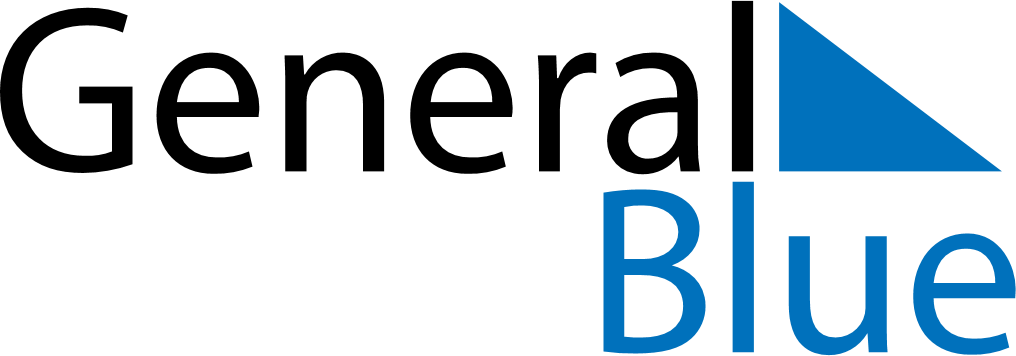 December 2023December 2023December 2023UruguayUruguaySUNMONTUEWEDTHUFRISAT123456789101112131415161718192021222324252627282930Christmas EveChristmas Day31New Year’s Eve